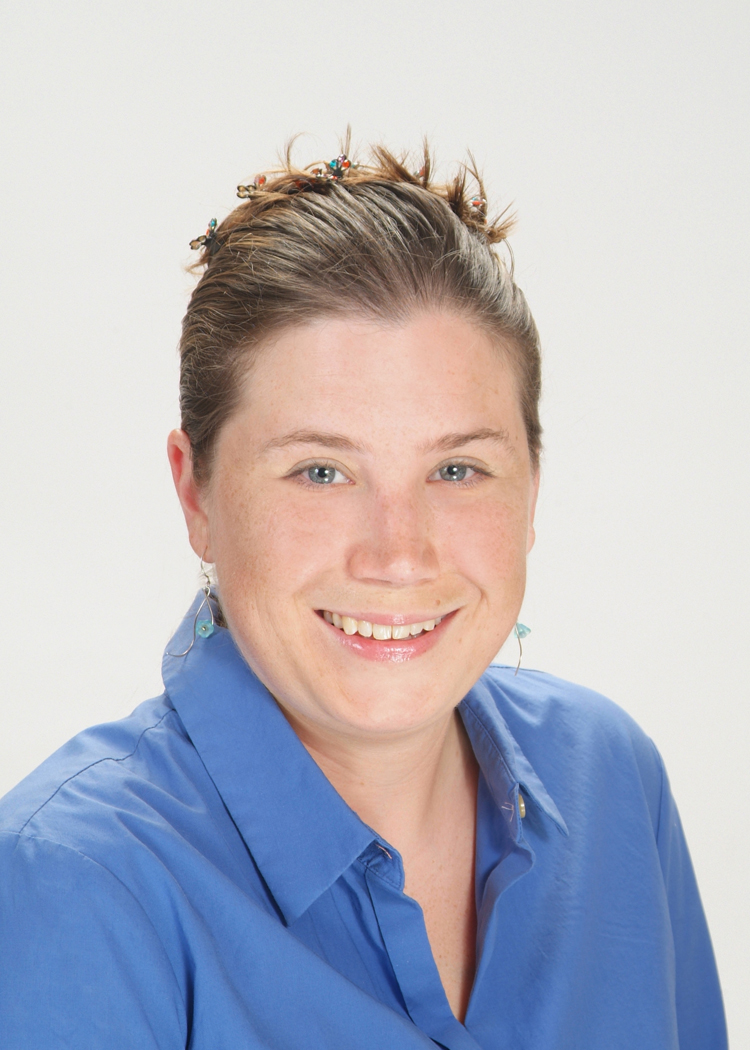 Office Location151 Windy Hill Ln.,Winchester, VA 22602Andrea R. Kaval | Laboratory Director, Environmental ScientistEmail: akaval@greenwayeng.comProfessional Profile:Ms. Kaval is an environmental scientist who has worked in the field and laboratory since 2007. She specializes in water quality analysis and consulting. Andrea worked to set up Greenway Engineering’s Environmental Laboratory and wrote all quality documents including the Standard Operating Procedures (SOPs), Quality Assurance Manual and all other associated Quality System documents.  Andrea oversees the day-to-day operation of the laboratory, maintains and updates the Quality System, and keeps the laboratory compliance with applicable regulations and standards. Education:2007 – Bachelor of Science: Environmental Studies – Shenandoah UniversityMinor: Biology Certifications:2007 – Spanish Interpretation – Shenandoah UniversityAffiliations:2008 – Virginia Rural Water Association
2008 – American Water Works Association2008 – American Chemical Society Experience:2007-Present – Environmental Scientist, Greenway Engineering2007-Present – Laboratory Director, Greenway EngineeringProjects:Silver Lake Properties: Frederick County, VirginiaAssisted in delineating the wetlands and waters of the United States on 370 acres in Frederick County, Virginia.  Confirmed plant identifications and regional indicator status of each plant species found within the wetland areas on-site, helped to determine and flag the boundary between wetlands and uplands, and assisted in preparation of the wetland delineation report to be given to the U.S. Army Corps of Engineers (USACE).Winchester Regional Airport: Frederick County, VirginiaAssisted in several Phase I Environmental Site Assessments of property to be purchased by the Winchester Regional Airport.  Duties included site reconnaissance, hazard evaluation, on-site item inventorying, and Phase I Environmental Site Assessment report preparation.Sovereign Village: Frederick County, VirginiaConstruction Monitoring using in-situ laboratory instruments to monitor the water quality at a permitted impact site.